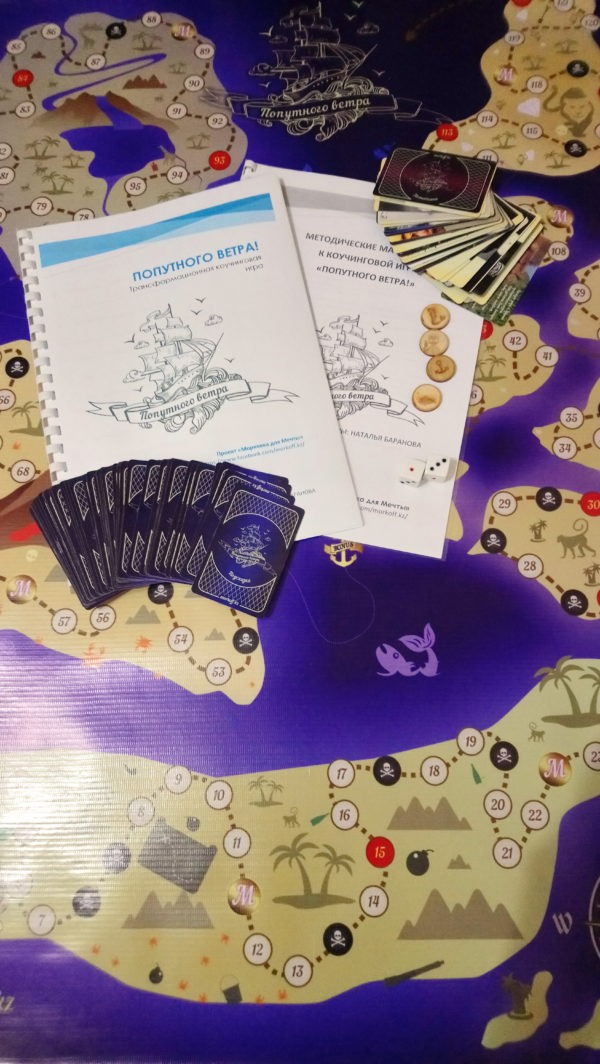 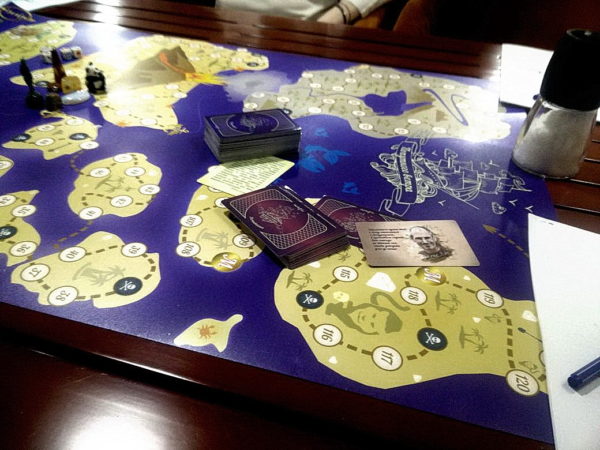 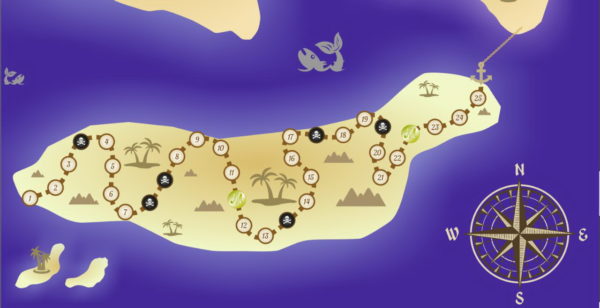 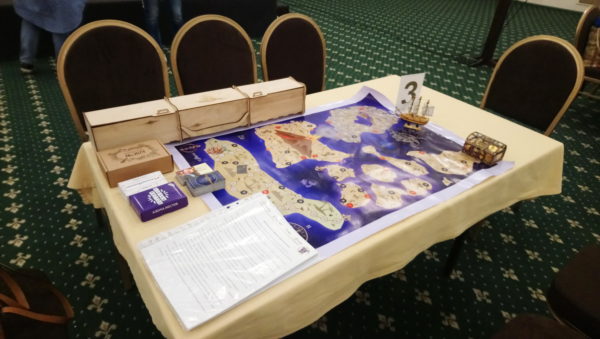 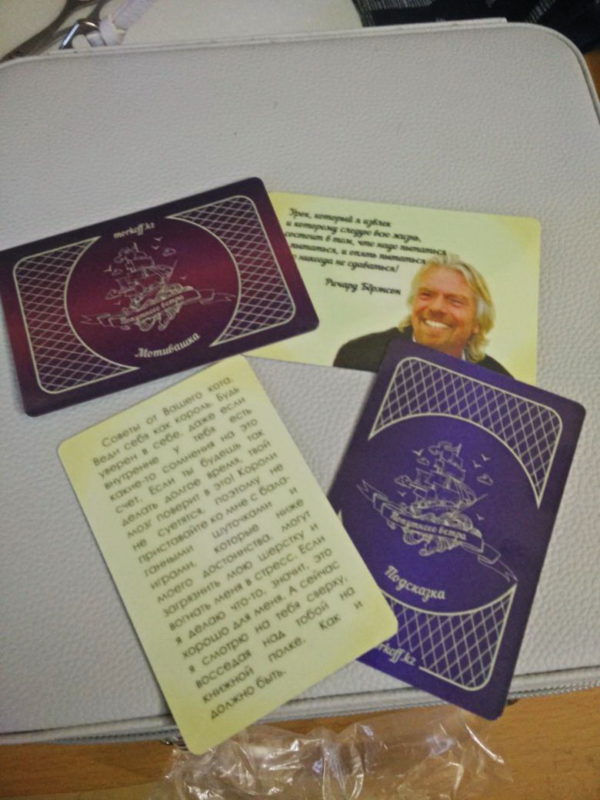 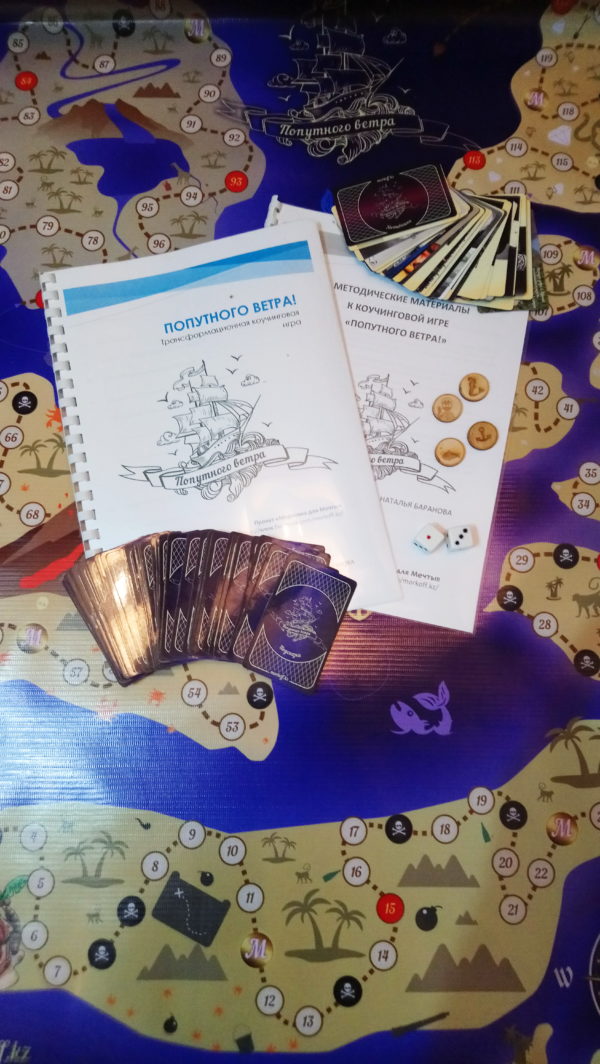 Трансформационная коучинговая игра «Попутного ветра!»Автор игры: Наталья Баранова (NatalyaBaranova) – НЛП-Мастер-Практик («PCG», METAInternationalInc), тренер-консультант, автор и ведущая трансформационных игр, спикер международных фестивалей трансформационных игр «Солнце в ладонях», «Играфест», «Игрослет: Большая игра».Состав комплекта:игровое поле размером А1 на баннереметодичка для ведущего, 1 штнабор фишекдва игральных кубика на 3комплект карточек-подсказок с синей рубашкой, 50 шткомплект карточек-мотивашек с вишневой рубашкой, 32 штлист А4 с условиями игрылист А4 с дополнительными заданиями на красных клеткахраздаточный материал – рабочие тетради, 2 штэлектронные материалы (высылаются на e-mail)Формат игры – индивидуально, групповой (группа до 6 человек).Продолжительность –от 1,5 до 3-х часов.Цель игры – перевести мечты в конкретный план и начать его выполнять.Задача участника: бросая кубик, двигать фишку на количество ходов, цифра которых выпала на кубике. При этом считаются все клетки подряд: с номерами, без номеров с буквой «М», без номеров с пиратским знаком, красные клетки с номером.Номера клеток соответствуют номеру вопроса в рабочей тетради, на который нужно ответить письменно в этой же тетради.При попадании на «черную метку» участник получает синюю карточку-подсказку от Духов Острова.При попадании на клетку с буквой «М» получает вишневую карточку-мотивашку.Необходимо внимательно прочесть текст на карточках, записать возникшие мысли, поделиться ими с остальными игроками или задать вопрос ведущему. При попадании на красную клетку необходимо, кроме ответа на вопрос в рабочей тетради, ответить на дополнительное задание.  Это нужно  делать вслух.Двигаясь по полю с вопросами-заданиями, карточками -подсказками и мотивашками, участник осознает целесообразность достижения своей цели, просчитает необходимые ресурсы, увидит дополнительные возможностиИгра позволяет конкретизировать цели, составить пошаговый план их достижения В процессе игры участник получит подсказки от Духов Острова, проделает забавные дополнительные задания и «взвесит» свою цель. Его догонят инсайты и осознания. По окончанию игры участники получают рабочую тетрадь и дополнительные бонусы.Трансформационная коучинговая игра «Попутного ветра!» построена на моделях НЛП по целеполаганию.